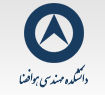 به نام خدابدینوسیله گواهی میگردد:خانم / آقای                           به شماره دانشجویی                        دانشجوی فارغ التحصیل کارشناسی ارشد / دکتری، رشته هوافضا گرایش                             با دوایر مشروحه ذیل تسویه حساب نموده است.امضاء و مهر قسمتتوضیحاتنام قسمتامور فارغ التحصیلانانفورماتیک (خانم عاشقی)